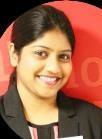 Valentine Valentine.383410@2freemail.com Career SummaryCustomer Service is my passion and I am known for my Commitment, honesty, reliability, and hard work, with around 10 year’s experience working in the hospitality industry with an International brand chain. Last position Assistant Front office Manager in a reputed company and seeking a position as Front Office Manager where my experience and skills can succeed in an environment of growth and excellence, helping me achieve personal as well as organizational goals.SkillsExcellent Communication Skills.Trustworthy and ReliableExceptional interpersonal, Leadership and Managerial skillsMulti-tasking with ability to work under pressure and take on responsibilities.Patience, enthusiastic with excellent administrative skills.Organizational and planning skills, adaptable, Team player and enjoy new challengesAbility to give attention to detailCareer ProfileApril 2017 till April 2018: PC SHOP W.L.L Bahrain (IT Business)Office Manager:August 2009 till 31st Jan 2017: Crowne Plaza Abu Dhabi Yas IslandAssistant Front Office Manager since October 2012Guest Relations Manager: August 2010 - October 2012Club Floor Supervisor: August 2009 – July 2010March 2010 to April 2010: The Intercontinental Dubai Festival City UAEWorked for two Month as Task Force during the Busy Operation of the Hotel in the Front Office Department.August 2006 to May 2009: The InterContinental Regency BahrainExecutive Lounge Supervisor: April 2008 - August 2009Executive Lounge Officer: February 2007- March 2008Front Desk Agent: August 2006 – January 2007AchievementsWon Sales Tender by Ministries and government officials.Part of Brand Standards Validation team for Crowne Plaza Abu Dhabi Yas IslandAwarded as “Manager of the year 2015” (front of the house) at The Crowne Plaza Abu Dhabi Yas IslandAwarded as “Manager of the Quarter June 2015” (front of the house) at The Crowne Plaza Abu Dhabi Yas IslandAwarded as “Manager of the Quarter September 2011” (front of the house) at The Crowne Plaza Abu Dhabi Yas Island.One-month Task Force in the Front Office Department at the Intercontinental Dubai Festival City, while working at Crowne Plaza Abu Dhabi Yas Island.Part of the Pre-opening team at Crowne Plaza Abu Dhabi and Stay bridge suites Yas Island in the year 2009.Front Office Trainer: InterContinental Regency Bahrain - conducted orientation for new comers grooming standards.Awarded as an “Employee of the Month November 2007” (front of the house) at The InterContinental Regency Bahrain.Awarded as the “IQ Champion” in recognition for the outstanding performance at The InterContinental Regency Bahrain.Educational QualificationsBachelor’s degree in Hotel Management & Catering Technology from Bharati Vidyapeeth’sInstitute of Hotel Management and Catering Technology, Pune University in the year 2002 – 2006 (First Class)HSC from St. Patrick’s Junior CollegeSSC from St. Clare’s High SchoolKey IT skillsMicrosoft – Word Excel & Word, Outlook Express, Internet & EmailProperty Management System [PMS]: Proficient in using Fidelio, Opera 5.00, Holidex, Loyalty Connect, MerlinTally ERP 9IELTS: Overall Band score 7.0Personal DetailsDate of birth Nationality Marital Status Languages: 1st June 1985: Indian: Married: English, Hindi and Marathi.